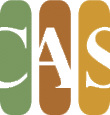 March 14, 2017Dear new Riverbend West Unit Owner:Welcome to the Riverbend West community.  We have assembled some information concerning the Riverbend West community.Trash pick up is every Wednesday and Saturday.  Yard waste is picked up on Wednesday and recycling is picked up on Saturdays.The Riverbend West community is zoned for the following schools:	Elementary:	Ruskin Elementary School	Middle:	Shields Middle School	High:		Lennard High School Tampa Electric Company is the electricity provider.  Tampa Electrics phone number is (813)-228-1111.Hillsborough County Water Department is the water provider. The Water Department can be reached at (813)-272-5977.Please direct all homeowners association payments and any other written correspondence to:Riverbend West Community Association, Inc.c/o Creative Association Services, Inc.P.O. BOX 1727 Winter Haven, FL 33882My phone number and e-mail is included at the bottom of this e-mail, and should you have any questions or concerns please do not hesitate to contact me. I also encourage you to visit the C.A.S. website, www.CreativeAssociations.com, where you can access more information, submit homeowners association  inquiries and notices, and even update your personal contact information.Sincerely,R. Andrew Rhinehart,  LCAM®Andrew@CreativeAssociations.comP: 863.293.7400   www.CreativeAssociations.com